   English Martyrs' Catholic Primary School Newsletter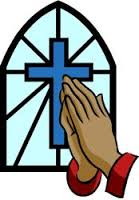                               3rd March 2017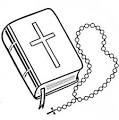 Parent evenings – Termly Learning Conference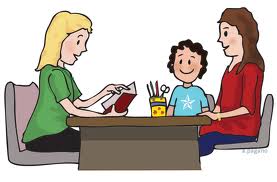 Our Termly Learning Conferences started this week.  Thank you to those parents that attended their allocated time slots.  The termly conferences are a great opportunity for parents to meet with their child’s teacher and to be updated with their child’s progress.Dates to remember7th March - 3.15P.M.- 6 P.M. Termly conferences Nursery to Year 58th March - 3.15PM – 6P.M.  Termly conferences Year 6Housekeeping - Please collect your child/ren at the normal finish time, as there is no supervision for pupils after school. If your appointment is after 3.00pm/3.15pm you are still required to collect your child on time. Thank you Labour M.P. Visit – our local Labour M.P Mr Neil Coyle will be visiting our school on Friday 24th March to spend some time with pupils and staff.  Mr Coyle will be available to meet with parents, further details will follow.World Book Day - We celebrated literature and the joy of reading by hosting our annual World Book day on 1st March. Thank you to all parents who helped to create wonderful costumes for their child/children.  It was an amazing spectacle!  The pupils and staff made a fantastic effort and all looked wonderful. We had a photographer in school to record this event please log onto our website EMS news – photo gallery to view.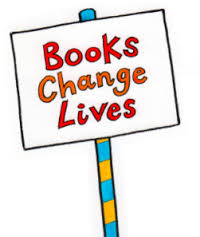 British Heart Foundation - We asked for £1.00 donation on World Book for the British Heart foundation.  In the spirit of giving, we have raised an amazing £203.00.  Thank you for your generosity.  Health and Sports week (6th-10th March) - We are hosting a week of action packed fun activities.  Our children will be learning about healthy lifestyle choices, engaging in exciting sports including gymnastics and dodgeball. The children will also be learning about the risks of alcohol and drugs- and being educated to make the correct life decisions. We want to engage KS1 parents/carers (as well as the children). Please support this initiative. On 6th March, parents of Reception to Year 2 are invited to come and learn with their child how to become a healthier family.  Reception parents from 9.00am – 9.50am, Year 1 from 9.30am-10.40am, Year 2 from 10.40am – 11.30am. Please ensure you arrive on time to avoid disruption to the group. Parents are also invited to a healthy cooking workshop at 2.30pm on 9th March 2017-you can request a letter from the office for this event. Bikeability (6th -9th March) -  Year 3 and 4 will be taking part in Bikeability training, this is organised by Southwark and we have specialist trainers coming to the school to teach our children the basic skills of bike maintenance and safety. Letters have been sent to parents but please remember your bikes, helmets and bike locks (if you are using your own bike).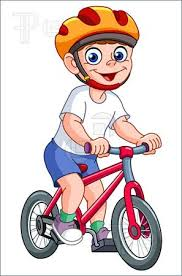 Science Focus - Year 1 will be taking care of some very special guests over the next few weeks.  The school have liaised with Surrey Docks Farm and have been provided with an incubator and seven eggs! This is a very exciting project, as the children will get to monitor the eggs and their development of the fertilized eggs to hatched baby chicks.  We will keep you posted on their development!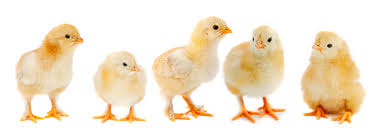 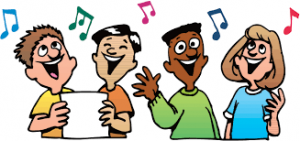 Voices in a Million – Wembley Arena – Choir March 8 @ 7:15 P.M .- 10:00 P.M. Miss Dellar has done an outstanding job with the school choir- they will be singing their hearts out at Wembley Arena!  We are incredibly proud of all of their achievements.  Well done Miss Dellar and all of the choir members.  Nursery and other year group admissions - Please liaise with our admissions team in the school office, as we have places still available for September Nursery and Reception classes and other year groups.School Trips - this week’s roundup - Year 4 visited the Westminster Cathedral as part of their music outreach programme. Years 1 and 2 visited the new and improved Castle leisure centre for their P.E. multi-skills workshop. Year 3 visited the Natural History Museum as part of their science topic; learning about fossils and palaeontology.  We want to expand the children’s learning and life experiences – so watch this space for future trips!Year 6 SATS – Parents/Carers of year 6 pupils are invited to a SATs workshop on 9th March at 2.45pm. Please try to attend as this helps explain the important tests your child will be conducting in May as well as tips for revision. 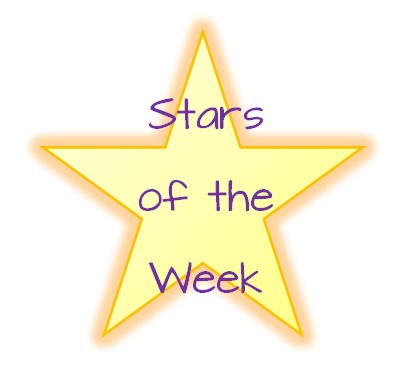 Stars of the Week - Well done and thank you to all our children who have shone this week and who have been awarded their certificates at The Good News Assembly. Full details on website.Millwall Football Club – Millwall coaches visit each week to work with pupils in their P.E. lessons and also conduct  a after school football club, they very kindly offered the school tickets to attend a match this Saturday, Millwall v MK Dons and some lucky pupils were given tickets to attend with their family.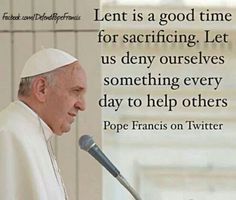 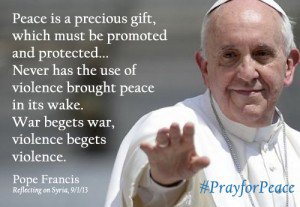 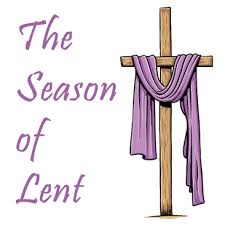 